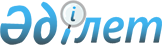 Қазақстан Республикасы Индустрия және жаңа технологиялар министрлігінің мәселелері туралыҚазақстан Республикасы Үкіметінің 2011 жылғы 2 сәуірдегі N 349 Қаулысы

      Қазақстан Республикасының Үкіметі ҚАУЛЫ ЕТЕДІ:



      1. Қазақстан Республикасы Индустрия және жаңа технологиялар министрлігінің Мемлекеттік энергетикалық қадағалау комитеті Қазақстан Республикасы Индустрия және жаңа технологиялар министрлігінің Мемлекеттік энергетикалық қадағалау және бақылау комитеті болып қайта аталсын.



      2. Күші жойылды - ҚР Үкіметінің 19.09.2014 № 995 қаулысымен.

      3. Қазақстан Республикасы Индустрия және жаңа технологиялар министрлігі осы қаулыны іске асыру үшін қажетті барлық шараларды қабылдасын.



      4. Осы қаулы қол қойылған күнінен бастап қолданысқа енгізіледі.      Қазақстан Республикасының

      Премьер-Министрі                           K. Мәсімов

Қазақстан Республикасы   

Үкіметінің          

2011 жылғы 2 сәуірдегі  

№ 349 қаулысына      

қосымша                Ескерту. Қосымшаның күші жойылды - ҚР Үкіметінің 19.09.2014 № 995 қаулысымен.
					© 2012. Қазақстан Республикасы Әділет министрлігінің «Қазақстан Республикасының Заңнама және құқықтық ақпарат институты» ШЖҚ РМК
				